Bottle Bioassay Kit Request			Shipping InformationMaterials and Reagents 	   Chlorpyrifos		   Deltamethrin		   Etofenprox		  Fenthion		    Malathion		  Naled		  Permethrin		   Prallethrin	  Pyrethrum		  Sumethrin		  Other Enzyme inhibitors available for determining metabolic resistance mechanism(s):	  Piperonyl butoxide (PBO), inhibits oxidase activity	  S.S.S-tributylphosphorotrithioate (DEF), inhibits esterase activity	  Diethyl maleate (DM), inhibits glutathione transferase activityMaterials needed:	  Aspirator	  250-ml Wheaton bottles with lids  Graduated disposable plastic pipettes	  All of the above	Note:  Each CDC bottle bioassay kit comes with 15 250-ml Wheaton bottles, a standard mouth aspirator, disposable pipettes, lab mat, 50-ml conical tube holder, safety data sheets for insecticides/synergists requested, CONUS CDC bottle bioassay protocol, 50-ml conical tube for measuring acetone, 50-ml amber conical tubes for stock solutions, and requested insecticides/synergists.  The institution requesting the kit must provide timers, permanent markers for labeling bottles, tape for labeling bottles, acetone, pens, data sheets, and PPE.  Use safety procedures as recommended by your institution when handling insecticides (e.g. gloves, laboratory coat, safety glasses).	ResultsAre you willing to share your results?	  Yes		  NoIf “yes”, please report data to CDC MosquitoNET, https://wwwn.cdc.gov/Arbonet/MosquitoNET/CommentsIf you have any questions or suggestions, please contact Janet McAllister, jvm6@cdc.gov, or Cassie Scott, gni6@cdc.gov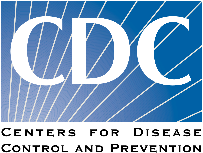 Name:Charles AbadamDate:5/1/195/1/19Institution:Suffolk Mosquito Control Suffolk Mosquito Control Suffolk Mosquito Control Suffolk Mosquito Control Suffolk Mosquito Control Address:800 Carolina Rd Street AddressSuite #SuffolkVA23434CityStateZIP CodePhone:757-514-7609Emailcabadam@suffolkva.us Technical grade insecticides available for testing: